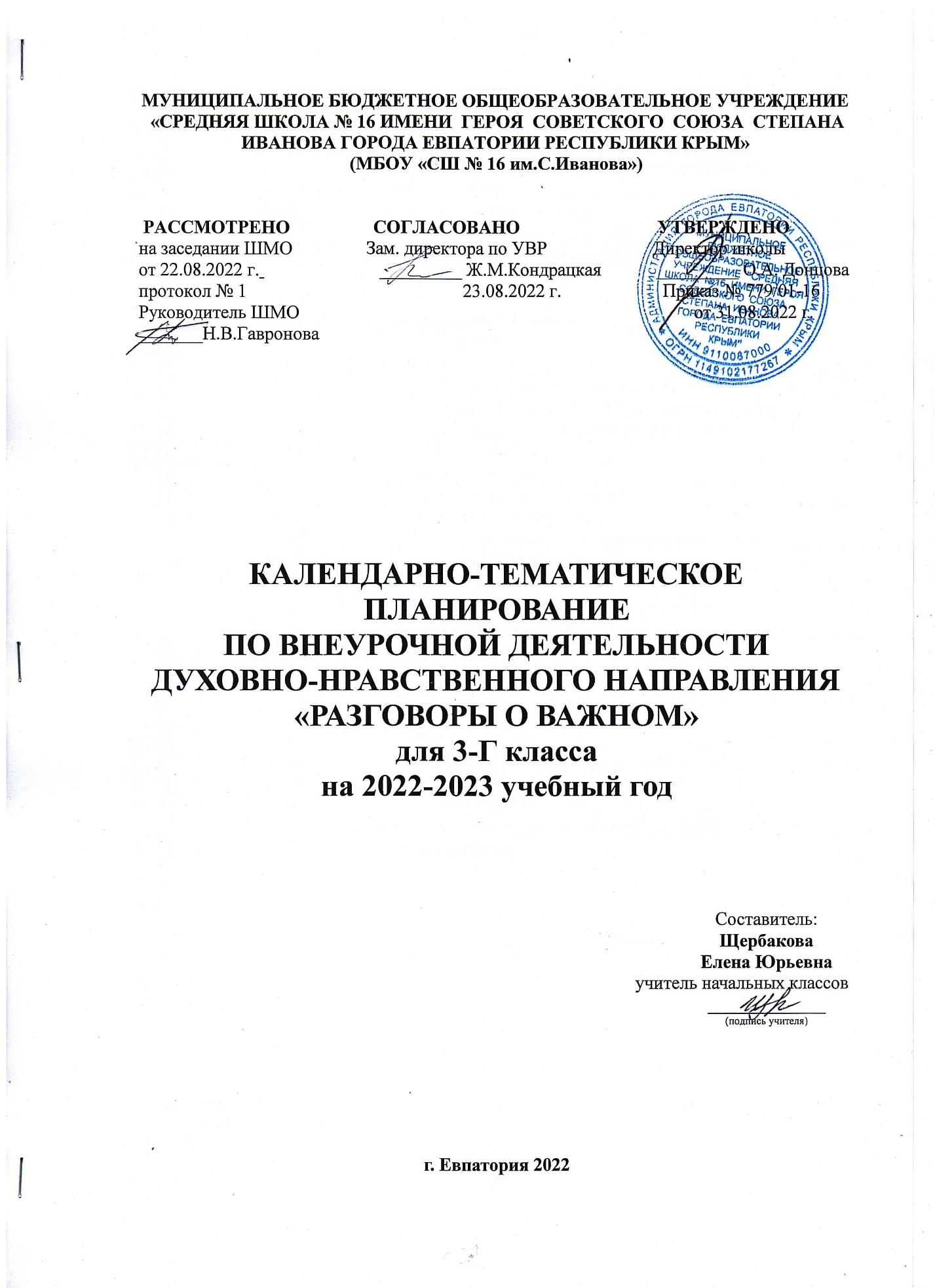 № п/п№ п/пДатаДатаТемафактпланфактплан105.09День знаний. Рекорды России212.09От поколения к поколению: любовь россиян к Родине319.09Мечтаю летать426.09Я хочу услышать музыку503.10О наших бабушках и дедушках610.10Яснополянская школа и ее учитель717.10День отца824.10Петр и Феврония Муромские907.11День народного единства1014.11Память времен1121.11День матери1228.11Герб России и Москвы. Легенда о Георгии Победоносце1305.12Один час моей жизни. Что я могу сделать для других?1412.12Герои Отечества разных исторических эпох1519.12День Конституции1626.12О чем мы мечтаем?1709.01Светлый праздник Рождества1816.01Ленинград в дни блокады1923.01Рождение московского художественного театра2030.01День российской науки2106.02Россия и мир2213.02Есть такая профессия – Родину защищать2323.028 Марта – женский праздник2430.02Гимн России2506.03Путешествие по Крыму2613.03Я иду … в театр2727.03День космонавтики2803.04Память прошлого2910.04«Дом для дикой природы»: история создания3024.04День труда. Мужественные профессии3115.05Дорогами нашей Победы3222.05День детских общественных организаций3329.05Мои увлечения